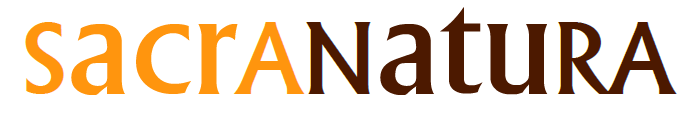 PATRIMONIO CULTURALE, TURISMO ED EDUCAZIONE AMBIENTALEMODULO DI ISCRIZIONE AL CONVEGNO - SPEDIRE A:  info@fiepiemonte.itsabato 19 maggio 2018 ore 9,30 - 16,30Sacra di San Michele - Via alla Sacra, 14, 10057 S. Ambrogio di Torino (TO)INFO: - www.meridiani.info/sacranatura  - www.sacradisanmichele.com338 2011184 e 011 939130* Privacy -  I dati personali non saranno oggetto di pubblicità, salvo le comunicazioni riguardanti il convegno e il progetto didattico SACRA NATURA** Navetta - Partenza da, ore 8,30 da Stazione ferroviaria oppure ore 8,35 Piazza del Popolo ad Avigliana. Rientro con partenza dal Piazzale della Sacra ore 17 - consultare gli orari dei treni per le coincidenze - Biglietto gratuito per gli iscritti - posti ad esaurimento in base ai tempi di iscrizione - esibire all'autista la risposta email della segreteria del convegno*** Buffet - Menu dal paniere di prodotti tipici della Valsusa, a cura Azienda Agrinova, a € 12 a persona, incluso assaggio di vini del territorio e caffè - pagamento all'atto dell'iscrizione al convegnoCognome e nomeRecapito telefonico*Email*Materia d'insegnamentoScuola - Ente di appartenenzaIndirizzo e recapito email scuolaInteressato alla navetta**Interessato al buffet***Richieste eventuali dataFirma  (Acconsento all'uso dei miei dati personali per le comunicazioni riguardanti il convegno e il progetto didattico Sacra Natura)